ИНСТРУКЦИЯ ПО ФОРМИРОВАНИЮ БЮДЖЕТНЫХ ОБЯЗАТЕЛЬСТВБюджетные обязательства должны быть сформированы для всех платежных документов. В программном комплексе «Бюджет-Смарт» бюджетные обязательства создаются двумя способами: Из файлов, сформированных в своих программных продуктах;Из документов Контракт программного комплекса Бюджет-Смарт.С 01.01.2021г. работа с бюджетными обязательствами ведется с использованием бизнес-процесса, предусматривающего запрограммированный маршрут движения документов. Для документов, участвующих в маршруте, основная кнопка для работы:  Отправить по маршруту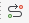 Ее нажатие позволяет выбрать действие, доступное для документа на текущем этапе маршрута.Бюджетные обязательства по малым закупкам и по видам расходов: 11*, 12*, 31*, 32*, 33*, 34*, 35*, 36*, 72*, 83*, 85*, 87*, 88* проходят подтверждение в автоматическом режиме и не требуют проверки специалистом Минфина. Эти документы обрабатываются системой в реальном времени, дата проводки ставится текущая. Бюджетные обязательства по Государственным контрактам и Соглашениям, как и было ранее, проходят обязательную проверку в Отделе учета бюджетных обязательств.В инструкции описан порядок работы с документами «Бюджетное обязательство». Работа с документами «Бюджетное обязательство (изменения)» проходит по тому же бизнес-процессу, выделена в отдельный блок, но аналогична описанной.Рассмотрим каждый из способов формирования черновиков бюджетных обязательств:Импорт из файлов, сформированных в своих программных продуктах:Из документа Контракт:Обращаем Ваше внимание, что при работе с Бизнес-процессом не следует использовать кнопку подписания документов 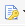 Все действия будут происходить с использованием кнопки  «Отправить по маршруту»Для понимания того, где и в каком состоянии находятся Ваши документы, можно пользоваться столбцом – Этап обработки. Нижняя панель Навигатора: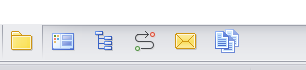 ШагДействиеРезультат1Открыть слева на панели «Навигатор» папку: «Документы»→ «Бюджетные и денежные обязательства»→ «Черновик – Бюджетное обязательство»Откроется окно со списком черновиков бюджетных обязательств2Нажать кнопку «Прием»Выйдет окно выбора файла для импорта3Нажать кнопку «Выбрать файлы» и в появившемся окне выбрать необходимый файл или несколько файловВыбраны файлы для импорта4Нажать кнопку «Открыть»В результате успешной загрузки файла выйдет протокол о том, что сохранен документ «Черновик – Бюджетное обязательство» и автоматически поставлен на маршрут (Этап обработки – «Подготовка документов»)5Проверить загруженный файл. При необходимости прикрепить первичные документы.Для дальнейшей работы нажать кнопку «Отправить по маршруту».Для работы с документами, поставленными на маршрут,  удобнее использовать панель «Текущие задачи», выбрав ее вместо панели «Навигатор» нажатием на изображение движущейся стрелки в левом нижнем углу (далее в инструкции будем работать через нее).Созданный документ «Черновик – Бюджетное обязательство» будет находиться в списке «Бюджетные обязательства»→ «Бюджетное обязательство» →«Подготовка документов».Появится окно для выбора действия.6Выбрать нужное действие: 6.1«Отправить на согласование»Выйдет окно для подписания документа. А после подписания – протокол подписания документов. Если документом-основанием черновика бюджетного обязательства является Соглашение с видом расхода 45*, 46*, 51*, 52*, 53*, 54*, 61*, 62*, 63*, 81*, 82*, выйдет протокол о переходе документа на этап «Согласование МФ» и черновик бюджетного обязательства уйдет на рассмотрение в Отдел учета бюджетных обязательств МФ. После согласования документ появится в списке «Утверждено» панели «Текущие задачи».  Если документ не будет согласован, он вернется в список «Подготовка документов» панели «Текущие задачи». После его исправления необходимо нажать стрелочку рядом с кнопкой «Посмотреть причину забраковки» и в выпадающем меню нажать пункт «Снять забраковку». Затем можно будет повторно отправить черновик бюджетного обязательства на согласование. В других случаях черновик бюджетного обязательства будет автоматически переведен в документ «Бюджетное обязательство», проставлена текущая дата проводки и выйдет протокол об автоматическом подтверждении. Документ на панели «Текущие задачи» перейдет в список «Подтверждено автоматически».6.2«Забраковать», если документ необходимо исключить из работыВыйдет протокол о том, что документ забракован, и черновик бюджетного обязательства перейдет в список «Забраковано» панели «Текущие задачи»ШагДействиеРезультат1Открыть слева на панели «Навигатор» папку: «Документы»→«Госзаказ»→«Контракт»Откроется окно со списком контрактов2Выбрать из списка контракт, для которого необходимо создать бюджетное обязательство3Нажать кнопку «Формирование документов «Бюджетное обязательство»В результате успешного выполнения выйдет протокол о том, что сформирован документ «Черновик – Бюджетное обязательство» и автоматически поставлен на маршрут (Этап обработки – «Подготовка документов»)4Открыть «Документы»→ «Бюджетные и денежные обязательства»→ «Черновик – Бюджетное обязательство» и выбрать созданный документ (или несколько документов).ИЛИ. Для работы с документами, поставленными на маршрут,  удобнее использовать панель «Текущие задачи», выбрав ее вместо панели «Навигатор» нажатием на изображение движущейся стрелки в левом нижнем углу (далее в инструкции будем работать через нее).Созданный документ «Черновик – Бюджетное обязательство» будет находиться в списке «Бюджетные обязательства»→ «Бюджетное обязательство» →«Подготовка документов». Будет открыто окно со списком черновиков бюджетных обязательств и выбран документ для отправки на согласование.ИЛИ. Будет открыто окно со списком документов, находящихся на этапе «Подготовка документов» и выбран документ для отправки на согласование.5Нажать на кнопку «Отправить по маршруту»Появится окно для выбора действия6Выбрать нужное действие:6.1«Отправить на согласование»Выйдет окно для подписания документа, затем протокол. Если бюджетное обязательство создавалось на основе контракта на малую закупку (реестровый номер начинается с «мз-»), тогда документ будет автоматически переведен из черновика в документ «Бюджетное обязательство», проставлена текущая дата проводки и выйдет протокол об автоматическом подтверждении. Документ на панели «Текущие задачи» перейдет в список «Подтверждено автоматически».Если бюджетное обязательство создавалось на основе контракта, выйдет протокол о переходе документа на этап «Согласование МФ» и черновик бюджетного обязательства уйдет на рассмотрение в Отдел учета бюджетных обязательств МФ. После согласования документ появится в списке «Утверждено» панели «Текущие задачи».  Если документ не будет согласован, он вернется в список «Подготовка документов» панели «Текущие задачи». После его исправления необходимо нажать стрелочку рядом с кнопкой «Посмотреть причину забраковки» и в выпадающем меню нажать пункт «Снять забраковку». Затем можно будет повторно отправить черновик бюджетного обязательства на согласование. 6.2«Забраковать», если документ необходимо исключить из работы Выйдет протокол о том, что документ забракован, и черновик бюджетного обязательства перейдет в список «Забраковано» панели «Текущие задачи».